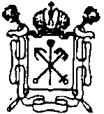 Государственное бюджетное учреждение дополнительного образования Центр психолого-педагогической, медицинской и социальной помощи Выборгского района Санкт-ПетербургаОтчето проведении Месячника антинаркотических мероприятий, посвященных Международному дню борьбы с наркоманией и незаконным оборотом наркотиков в ГБУ ДО ЦППМСП Выборгского района Санкт Петербурга(26.10-01.11.2020)Основание:Федеральный закон «О наркотических средствах и психотропных веществах» от 8 января 1998 г. N 3-ФЗ;Федеральный закон «Об образовании в Российской Федерации» от 29.12.2012 N 273-ФЗ.№п/пДата и время Наименование мероприятияОтветственные исполнителиМесто проведения мероприятия, количество участников1234526.10-01.11.202026.10-01.11.202026.10-01.11.202026.10-01.11.202026.10-01.11.2020119.10-25.10.2020Измерение готовности (склонности) подростков к реализации различных форм отклоняющегося поведения (методика склонности к отклоняющемуся поведению А.Н. Орел (выявление группы риска) по шкале склонности к аддиктивному поведению)ГБУ ДО ЦППМСП Выборгского районаОбучающиеся 7-11 классов ГБОУ Выборгского района226.10-01.11.2020Выявление незаконного потребления наркотических средств и психотропных веществ (социально-психологическое тестирование, направленное на раннее выявление незаконного потребления наркотических средств и психотропных веществ несовершеннолетними, обучающимися в образовательных организациях Санкт-Петербурга)ГБУ ДО ЦППМСП Выборгского районаОбучающиеся 7-11 классов ГБОУ Выборгского района326.10-01.11.2020Акция «Сообщи, где торгуют смертью» ГБУ ДО ЦППМСП Выборгского районаАкция в группе вконтакте «Добровольцы Выборгского района»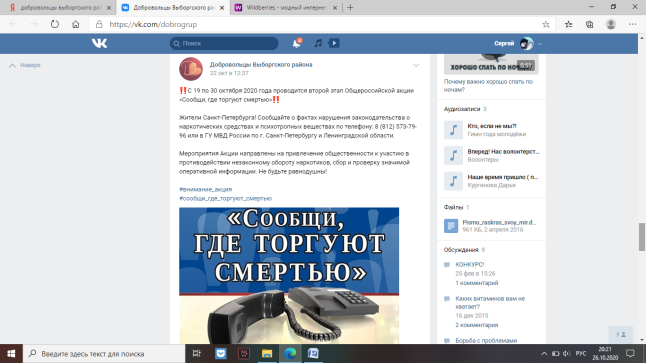 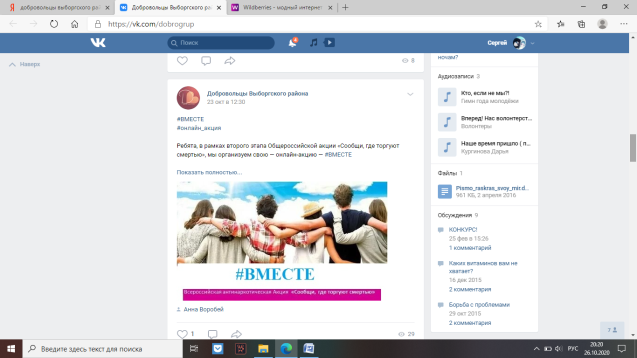 